UCA Young Member Award Guidelines and Procedures 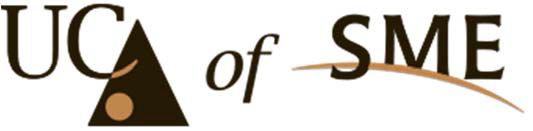 The UCA Young Member Award is presented to a Member who is age 35 or under (not 36 until January 1 in the year following the conference in which the Award is given) and has excelled, in one or more of, the following areas: technical accomplishment; development of innovative ideas, initiatives and approaches; challenging and improving industry practices, lead or contributed significantly to major technically complex operations through contributions to the tunneling and underground construction profession and/or UCA.  
The focus of the Young Member Award will be on personal contribution made by the individual in delivery beyond expectations, personal commitment to improving the tunnel and underground construction industry, be a driver for technical and commercial success, be a proponent of tangible differences to the environment they operate in and provide leadership in safety.The nominee shall have been a member of UCA in good standing for at least two years prior to being nominated.  Timeline 	The UCA Young Member Award adheres to the following timeline:  Nominations 	Nominations should be submitted online by the membership at large to the Awards Committee.  The Committee at its discretion, selects a candidate from the nominees for the Executive Committee confirmation.Current Executive Committee members are ineligible for the award. If assistance is needed with the online application, please contact UCA staff at awards@smenet.org or call UCA Customer Service at 303-948-4200.Administration 	The UCA Award Committee and of UCA of SME staff will administer this award under the direction and supervision of the UCA Executive Committee. Selection of  
Recipients  Award 	The UCA Young Member Award is to consist of a suitable plaque engraved  with the recipient’s name and year of the award. The recipient will also receive a complimentary registration to the event where the award is given and a one year UCA of SME membership .  Presentation  
of the Award  Funding 	All expenses incurred in respect of the Award shall be the financial responsibility of  general Underground Construction Division funds. Amendments 	These guidelines may be amended by the Award Committee, subject to approval by  the UCA Executive Committee. Any such amendments must be reflected in all  appropriate award documentation. Questions 	Questions may be directed to:  Awards Coordinator, SME Member Services Department  Phone: 303‐948‐4200  E‐mail: awards@smenet.orgDue Date  Task August 1stCall for nominations due – Issued by Chair for T&UC  September 1stNominations Open October 31stNomination deadline November 20th UCA Award Committee to submit recipient name and  citation to Awards Coordinator  November 30thAwards Coordinator will submit to UCA of SME  Executive Committee   March T&UC  Award recipients announced Award will be presented annually at the NAT Conference typically held in June or in odd years at the UCA Fall Conference		Award will be presented annually at the NAT Conference typically held in June or in odd years at the UCA Fall Conference		